Colegio Santa Ana (Fraga)       PBL: “Botellas siempre llenas”  1º EP  	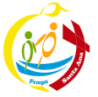 PARA que un GENIO pueda brillar debe rodearse de personas INCREÍBLES. Sabemos que para la próxima tarea no te será difícil encontrar personas honestas cerca de ti. Déjate llevar por su talento y escúchalas con atención. (Disfruta mucho y seguimos en contacto a partir del lunes)¿Cómo ves la botella?2ª TAREA en el DIARIORealiza una encuesta a 6 personas. En casa no estaréis tantos pero puedes pedir a alguien cercano que también haga el experimento del primer día y conteste a tu pregunta. Incluso enviarle por móvil una foto de tu botella. Seguro que se te ocurren mil ideas. Debes recoger los datos en una tabla. Te proponemos la siguiente:(Puedes pensar tu propio modelo y hacerlo en el diario directamente. También puedes imprimir y usar la que te damos)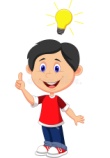 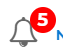 A estas alturas de curso deberían dominar los números hasta el 99. Tendrían que saber descomponerlos, hacer series (de 2 en 2 y de 10 en 10), señalar el anterior y posterior, ordenarlos de mayor a menor y al revés, sumar y restar. 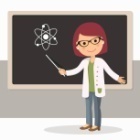 DICTADO    Plantear el siguiente dictado (sumarán 12 a cada número propuesto).-.¿Cuánto es 12 más 10? -.¿Y 12 más 40?-.¿Y 12 más 70?-.¿Y 12 más 24?JUGAR CON NUMEROS: A modo de repaso de los números, se puede  tener delante una cinta métrica, un metro….tarjetas….un bingo….con un número entre el 1 y el 99. Y pedir al niño: -.Señala un nº  menor que…   mayor que… -.Señala  el 51 …..JUGAR A LA OCA / PARCHIS: obligando a sumar el resultado del dado para ir a la casilla, después comprobar contando con la ficha.Nombre MEDIO LLENA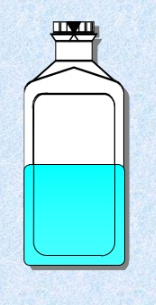                MEDIO VACÍA 123456